Об утверждении Реестра муниципальных маршрутов регулярных перевозок на территории муниципального образования «Оршанский муниципальный район» Республики Марий ЭлВ соответствии со статьей 17 Федерального закона от 13 июля 2015 г. № 220-ФЗ «Об организации регулярных перевозок пассажиров и багажа автомобильным транспортом и городским наземным электрическим транспортом в Российской Федерации и о внесении изменений в отдельные законодательные акты Российской Федерации», администрация муниципального образования «Оршанский муниципальный район» постановляет:1. Утвердить Реестр муниципальных маршрутов регулярных перевозок для осуществления регулярных перевозок по нерегулируемым тарифам на территории муниципального образования «Оршанский муниципальный район» Республики Марий Эл (Приложение №1) (далее – Реестр муниципальных маршрутов).2. Разместить Реестр муниципальных маршрутов на официальном сайте администрации муниципального образования «Оршанский муниципальный район» в информационно-телекоммуникационной сети «Интернет».3. Контроль за исполнением настоящего постановления оставляю за собой.4. Настоящее постановление вступает в силу со дня его подписания.Приложение № 1к постановлению  администрацииОршанского муниципального районаот 17 июля 2017 г. № 272 РЕЕСТР муниципальных маршрутов регулярных перевозок для осуществления регулярных перевозок по нерегулируемым тарифам на территории муниципального образования «Оршанский муниципальный район» Республики Марий Эл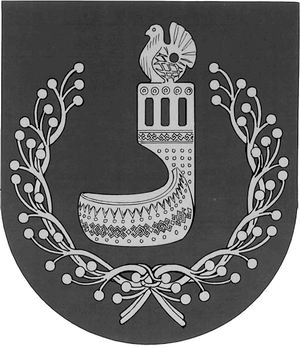 ОРШАНКЕ МУНИЦИПАЛЬНЫЙ РАЙОНЫН АДМИНИСТРАЦИЙЖЕПУНЧАЛАДМИНИСТРАЦИЯОРШАНСКОГО МУНИЦИПАЛЬНОГО РАЙОНАПОСТАНОВЛЕНИЕот17 июля2017 г.№ 272Глава администрацииОршанскогомуниципального районаЛ. БезденежныхРегистрационный номер маршрута регулярных перевозок (МРП)Порядковый номер МРПНаименование МРП (наименования начального остановочного пункта и конечного остановочного пункта)Вид регулярных перевозокПорядок посадки и высадки пассажировНаименования улиц, автомобильных дорог, по которым предполагается движение ТС между остановочными пунктами по МРПНаименования промежуточныхостановочных пунктов по МРППротяженность МРП, кмВиды, классы и экологические характеристики ТС, которые используются для перевозок по МРП, максимальное количество ТС каждого классаВиды, классы и экологические характеристики ТС, которые используются для перевозок по МРП, максимальное количество ТС каждого классаВиды, классы и экологические характеристики ТС, которые используются для перевозок по МРП, максимальное количество ТС каждого классаВиды, классы и экологические характеристики ТС, которые используются для перевозок по МРП, максимальное количество ТС каждого классаДата начала осуществления перевозок по МРПНаименование, место нахождения юридического лица, фамилия, имя и, если имеется, отчество индивидуального предпринимателя, осуществляющих перевозки по МРПРегистрационный номер маршрута регулярных перевозок (МРП)Порядковый номер МРПНаименование МРП (наименования начального остановочного пункта и конечного остановочного пункта)Вид регулярных перевозокПорядок посадки и высадки пассажировНаименования улиц, автомобильных дорог, по которым предполагается движение ТС между остановочными пунктами по МРПНаименования промежуточныхостановочных пунктов по МРППротяженность МРП, кмВид ТСКласс ТСМаксимальное количество ТС на маршрутеЭкологический класс ТСДата начала осуществления перевозок по МРПНаименование, место нахождения юридического лица, фамилия, имя и, если имеется, отчество индивидуального предпринимателя, осуществляющих перевозки по МРП123456789101112131411Оршанка-Большой Кугланурпо нерегулируемым тарифамТолько в установленных остановочных пунктахОршанка (ул. Советская, ул. Пролетарская), АД «Оршанка-Пектубаево-Новый Торъял», д. Малая Каракша(ул. Советская),д. Ушаково, д. Кучка, выс. Павловский,д. Праздничата,                 с. Шулка (ул.Центральная),АД «Лужбеляк-Большой Кугланур»,                  д. Лужбеляк (ул.Дорожная),               д. Новолож, д.Красная Речка,д. Большой Кугланур(ул. Центральная)д.Каракша, д.Ушаково, д.Кучка,выс. Павловский,д. Праздничата,  с.Шулка, д.Лужбеляк, д.Новолож, д.Красная Речка42,6автобусмалый, средний1Евро 2, 3, 422Оршанка-Чиркипо нерегулируемым тарифамТолько в установленных остановочных пунктахОршанка(ул. Советская,ул. Пролетарская), АД «Оршанка-Пектубаево-Новый Торъял»,д. Малая Каракша  (ул. Советская),д. Ушаково, д. Кучка, выс. Павловский,АД «Пуялка-Чирки», д. Пуялка, д. Пуялка-Орлово, д.Чирки(ул. Новая)д.Каракша, д.Ушаково, д.Кучка,выс. Павловский, д.Пуялка,  д.Пуялка-Орлово21,9автобусмалый, средний1Евро 2, 3, 433Оршанка-Большая Оршапо нерегулируемым тарифамТолько в установленных остановочных пунктахОршанка(ул. Советская,ул. Большевитская, ул. Стахановская,ул. Палантая),АД «Оршанка-Упша», АД «Малая Орша-Большая Орша»,д. Большая Орша(ул. Школьная)д.Малая Орша5,5автобусмалый, средний1Евро 2, 3, 444Оршанка-Пуялпо нерегулируемым тарифамТолько в установленных остановочных пунктахОршанка(ул. Советская),АД «Вятка» Р-176, д.Марково(ул. Центральная), д.Ивановка(ул.Сосновая),АД «Вятка» Р-176, д.Ильинка(ул.Дорожная), п.Ильинка, д.Старое Крещено (ул.Зеленая),д. Ошлангер,д. Старое Село,д. Керды (ул. Мира),с. Великополье(ул. Новая),д. Мари-Ернур,Пуял (ул. Новая, ул.Кузьминых)д.Марково, д.Ивановка, сады Ильинка, п.Ильинка, д.Старое Крещено, д.Ошлангер, д.Старое Село, д.Керды, с.Великоплье, д.Мари-Ернур36,46автобусмалый, средний1Евро 2, 3, 455Оршанка-Аппаковопо нерегулируемым тарифамТолько в установленных остановочных пунктахОршанка(ул. Советская,ул. Пролетарская), АД «Оршанка-Пектубаево-Новый Торъял»,д. Малая Каракша(ул. Советская),д. Ушаково, д. Кучка, выс. Павловский,д. Праздничата,с. Шулка (ул.Центральная),АД «Лужбеляк-Большой Кугланур», д.Пеганур, д.Отары (ул. Набережная),д. Кугенер, д.Аппаково (ул.Лесная)д.Каракша, д.Ушаково, д.Кучка, выс. Павловский, д.Праздничата,  с.Шулка, д. Пеганур, д. Отары, д. Кугенер, д. Аппаково33,7автобусмалый, средний1Евро 2, 3, 4